Mėlynų debesėlių diena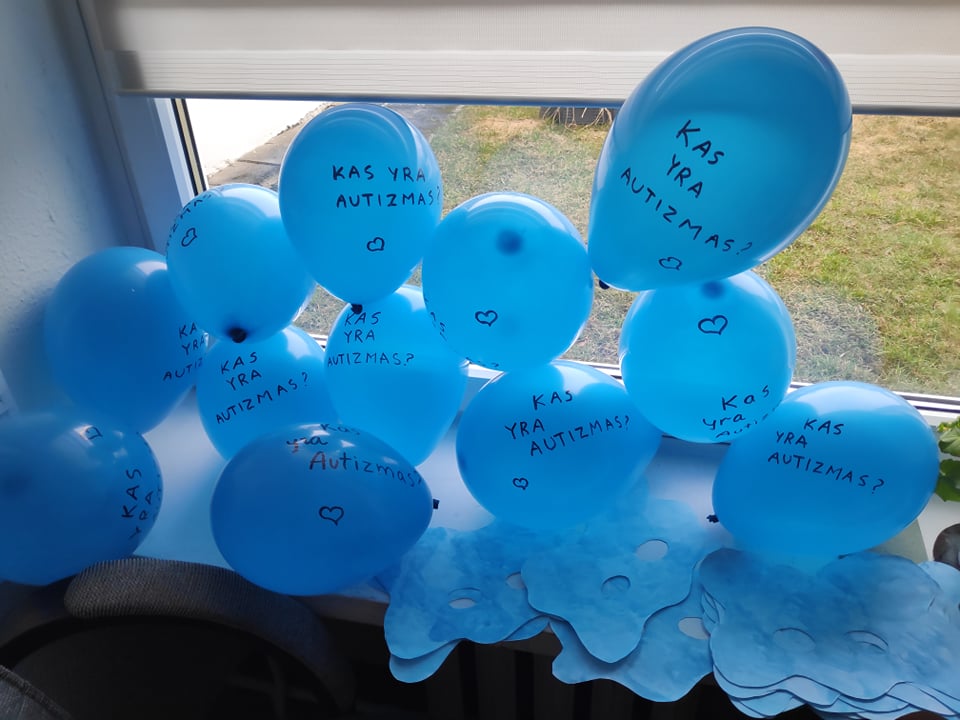 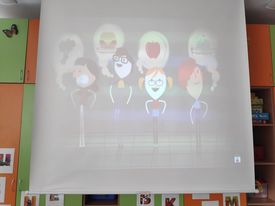 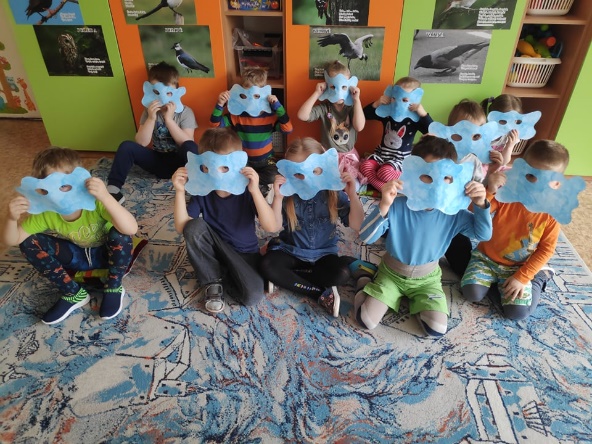 